Taco Salad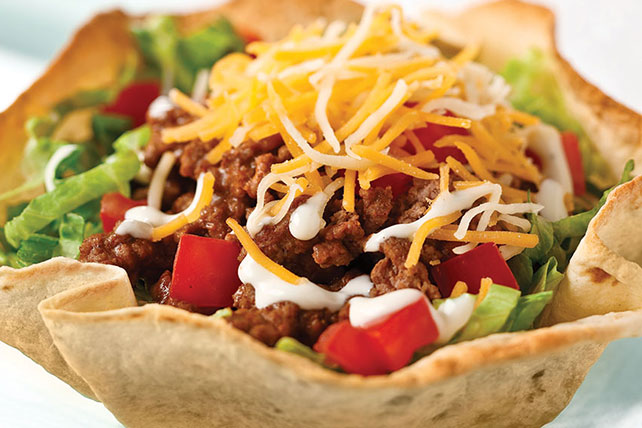 Prep Time: 30 minutesCook Time: 20 minutesTotal Time: 50 minutesYield: 20 servings